ИБРЕСИНСКИЙ    ВЕСТНИК   № 11 от 10 мая  2016 года  ИНФОРМАЦИОННЫЙ ЛИСТАДМИНИСТРАЦИИ ИБРЕСИНСКОГО РАЙОНАО проведении районных игр юнармейского движения  «Зарница» и «Орленок» в 2016 годуВ целях воспитания чувства патриотизма и гражданственности, духовности и сопричастности молодого поколения к истории России администрация Ибресинского района  ПОСТАНОВЛЯЕТ:В период с 18 по 19 мая 2016 года провести районные игры юнармейского движения  «Зарница» и «Орленок»  (далее – Районные  игры) на опушке леса 7 квартала Нововыслинского лесничества.Для подготовки и проведения Районных игр утвердить оргкомитет в следующем составе:Григорьева Л.В. – заместитель главы администрации района - начальник отдела образования (председатель);Члены оргкомитета:Эскеров Х.К. - начальник ОМВД РФ по Ибресинскому району (по согласованию);Мясникова Н.П. – главный врач БУ «Ибресинская ЦРБ» Минздравоохранения Чувашии (по согласованию);Раймов Н.П. – начальник отдела информатизации и социального развития администрации Ибресинского района; Венедиктов В.В.   – начальник отдела  Военного комиссариата Чувашской Республики по Ибресинскому и Вурнарскому районам (по согласованию);Купранов П.А. – начальник отделения надзорной деятельности  по Ибресинскому району управления надзорной деятельности и профилактической работы ГУ МЧС России по Чувашской Республике (по согласованию);Фёдоров Л.В. – начальник ПСЧ-28 ФГКУ «9-ый ОФПС по Чувашской Республике» (по согласованию);  Квасов А.К. – председатель местного отделения ДОСААФ по Ибресинскому району Чувашской Республики (по согласованию);Захаров А.Л. – начальник отдела специальных программ администрации Ибресинского района; Михайлов Н.А. – директор АУ ДОД «ДЮСШ – ФОК «Патвар» (главный судья игр);Маркова Л.В.  – директор МБОУ ДОД «ДДТ» Ибресинского района;Фёдорова Е.М.  – главный специалист-эксперт отдела образования администрации   Ибресинского района;Лаврентьева Т.И. - главный специалист-эксперт отдела образования администрации   Ибресинского района;Сергеев С.И. – инженер хозяйственно-ремонтной группы отдела образования администрации Ибресинского районаПри проведении Районных игр руководствоваться положением ХLVIII финальных игр юнармейского движения Чувашской Республики «Зарница» и «Орленок» в 2016 году (приложение №1). Финансирование проведения Районных игр осуществлять за счет средств бюджета Ибресинского района Чувашской Республики.Во время проведения Районных игр рекомендовать: - начальнику ПСЧ-28 ФГКУ «9-ый ОФПС по Чувашской Республике» обеспечить пожарную безопасность и наличие пожарной машины;- начальнику ОМВД России по Ибресинскому району оказать содействие в соответствии с законодательством Российской Федерации в обеспечении общественного порядка и безопасности участников Районных игр, организации контроля за безопасностью дорожного движения в день заезда и отъезда участников игр; - главному врачу БУ «Ибресинская ЦРБ» Министерства здравоохранения Чувашии организовать круглосуточное дежурство медицинского работника, обеспечить наличие машины скорой  медицинской помощи; -   директору МБУ «ЦРК «Ибресинский этнографический  музейный комплекс» Ибресинского района ЧР обеспечить участие культорганизаторов, курирующих молодежную политику.Контроль за выполнением настоящего постановления возложить на отдел образования администрации Ибресинского района.  Настоящее постановление вступает в законную силу  с момента его официального опубликования. Глава администрации Ибресинского района                                                                                  С.В. ГорбуновИсп. Фёдорова Е.М.2-17-06 О внесении изменений  в постановление  администрации Ибресинского района Чувашской Республики от  20.07.2015 года №392 «О создании  Межведомственной рабочей группы по координации работ по построению и развитию аппаратно-программного комплекса технических средств «Безопасный город» в Ибресинском районе Чувашской Республики»В  связи с кадровыми изменениями, с целью повышения эффективности работы, направленной для реализации Концепции построения и развития аппаратно-программного комплекса «Безопасный город», утвержденной распоряжением Правительства Российской Федерации от 3 декабря . № 2446-р, обеспечения общественного порядка, общественной безопасности и профилактики правонарушений в Ибресинском районе Чувашской Республики администрация Ибресинского района Чувашской Республики  постановляет:В постановление администрации  Ибресинского района  Чувашской Республики от 20.07.2015 года №392 «О Создании Межведомственной рабочей группы по координации работ по построению и развитию аппаратно-программного комплекса технических средств «Безопасный город» в Ибресинском районе Чувашской Республики» внести  изменения следующие изменения:1.1. Приложение к постановлению администрации  Ибресинского района  Чувашской Республики от 20.07.2015 года №392 «О Создании Межведомственной рабочей группы по координации работ по построению и развитию аппаратно-программного комплекса технических средств «Безопасный город» в Ибресинском районе Чувашской Республики» изложить в новой редакции согласно приложению к настоящему постановлению.2. Контроль за исполнением настоящего постановления оставляю за собой.3. Настоящее постановление вступает в силу со дня его официального опубликования.Глава администрации Ибресинского районаЧувашской Республики                                                         С.В.Горбуновисп.Захаров А.Л. (883538)   2-12-50Приложениек постановлению администрацииИбресинского районаЧувашской республикиот 05.05.2016г. №252С О С Т А ВМежведомственной рабочей группы по координации работ по построению и развитию аппаратно-программного комплекса технических средств «Безопасный город» в Ибресинском районе Чувашской РеспубликиВ соответствии с Федеральным законом от 25.12.2008г. №273-ФЗ «О противодействии коррупции», Федеральным законом от 03.12.2012г. №230-ФЗ «О контроле за соответствием расходов лиц, замещающих государственные должности, и иных лиц их доходам», Указом Президента Российской Федерации от 08.07.2013г. №613 «Вопросы противодействия коррупции», администрация Ибресинского района постановляет:1. Утвердить Порядок размещения сведений о доходах, расходах, об имуществе и обязательствах имущественного характера лиц, замещающих должности муниципальной службы Ибресинского района, и членов их семей на официальном сайте Ибресинского района и предоставления этих сведений средствам массовой информации для опубликования согласно приложению к настоящему постановлению.2. Признать утратившим силу постановление администрации Ибресинского района Чувашской Республики от 28.01.2014г. №68 «Об утверждении Порядка размещения сведений о доходах, расходах, об имуществе и обязательствах имущественного характера лиц, замещающих муниципальные должности, должности муниципальной службы администрации Ибресинского района, и членов их семей на официальном сайте Ибресинского района и предоставления этих сведений средствам массовой информации для опубликования».3. Настоящее постановление вступает в силу после официального опубликования. Шестеринова С.В.21210Приложениек постановлению администрацииИбресинского района 10.05.2016г. № 257Порядок размещения сведений о доходах, расходах, об имуществе и обязательствах имущественного характера лиц, замещающих муниципальные должности, должности муниципальной службы администрации Ибресинского района, и членов их семей на официальном сайте Ибресинского района и предоставления этих сведений средствам массовой информации для опубликования1. Настоящим порядком устанавливаются обязанности администрации Ибресинского района по размещению сведений о доходах, расходах, об имуществе и обязательствах имущественного характера лиц, замещающих должности муниципальной службы в администрации Ибресинского района (далее – муниципальные служащие), их супругов и несовершеннолетних детей в информационно-телекоммуникационной сети «Интернет» на официальном сайте Ибресинского района (далее – официальный сайт) и предоставлению этих сведений средствам массовой информации для опубликования в связи с их запросами, если федеральными законами не установлен иной порядок размещения указанных сведений и (или) их предоставления средствам массовой информации для опубликования.2. На официальном сайте размещаются и средствам массовой информации предоставляются для опубликования следующие сведения о доходах, расходах, об имуществе и обязательствах имущественного характера лиц, указанных в пункте 1 настоящего порядка, а также сведений о доходах, расходах, об имуществе и обязательствах имущественного характера их супруг (супругов) и несовершеннолетних детей:а) перечень объектов недвижимого имущества, принадлежащих муниципальному служащему, его супруге (супругу) и несовершеннолетним детям на праве собственности или находящихся в их пользовании, с указанием вида, площади и страны расположения каждого из таких объектов;б) перечень транспортных средств с указанием вида и марки, принадлежащих на праве собственности муниципальному служащему, его супруге (супругу) и несовершеннолетним детям;в) декларированный годовой доход муниципального служащего, его супруги (супруга) и несовершеннолетних детей;г) сведения об источниках получения средств, за счёт которых совершена сделка по приобретению земельного участка, другого объекта недвижимого имущества, транспортного средства, ценных бумаг, акций (долей участия, паёв в уставных (складочных) капиталах организаций), если сумма сделки превышает общий доход муниципального служащего и его супруги (супруга) за три последних года, предшествующих совершению сделки.3. В размещаемых на официальном сайте и предоставляемых средствам массовой информации для опубликования сведениях о доходах, расходах, об имуществе и обязательствах имущественного характера запрещается указывать:а) иные сведения (кроме указанных в пункте 2 настоящего порядка) о доходах муниципального служащего, его супруги (супруга) и несовершеннолетних детей, об имуществе, принадлежащем на праве собственности названным лицам, и об их обязательствах имущественного характера;б) персональные данные супруги (супруга), детей и иных членов семьи муниципального служащего;в) данные, позволяющие определить место жительства, почтовый адрес, телефон и иные индивидуальные средства коммуникации муниципального служащего, его супруги (супруга), детей и иных членов семьи;г) данные, позволяющие определить местонахождение объектов недвижимого имущества, принадлежащих муниципальному служащему, его супруге (супругу), детям, иным членам семьи на праве собственности или находящихся в их пользовании;д) информацию, отнесённую к государственной тайне или являющуюся конфиденциальной.4. Сведения о доходах, расходах, об имуществе и обязательствах имущественного характера, указанные в пункте 2 настоящего порядка, за весь период замещения лицом, замещающим должности муниципальной службы, замещение которых влечёт за собой размещение его сведений о доходах, расходах, об имуществе и обязательствах имущественного характера, а также сведения о доходах, расходах, об имуществе и обязательствах имущественного характера его супруги (супруга) и несовершеннолетних детей находятся на официальном сайте, в котором лицо замещает должность, и ежегодно обновляются в течение 14 рабочих дней со дня истечения срока, установленного для их подачи.5. Размещение на официальном сайте сведений о доходах, расходах, об имуществе и обязательствах имущественного характера, указанных в пункте 2 настоящего порядка, представленных муниципальным служащим обеспечивается администрацией Ибресинского района.6. Администрация Ибресинского района:а) в течение трёх рабочих дней со дня поступления запроса от средства массовой информации сообщают о нём муниципальному служащему, в отношении которого поступил запрос;б) в течение семи рабочих дней со дня поступления запроса от средства массовой информации обеспечивают предоставление ему сведений, указанных в пункте 2 настоящего порядка, в том случае, если запрашиваемые сведения отсутствуют на официальном сайте.7. Муниципальные служащие, обеспечивающие размещение сведений о доходах, расходах, об имуществе и обязательствах имущественного характера на официальном сайте и их представление средствам массовой информации для опубликования, несут в соответствии с законодательством Российской Федерации ответственность за несоблюдение настоящего порядка, а также за разглашение сведений, отнесённых к государственной тайне или являющихся конфиденциальными.ЧĂВАШ РЕСПУБЛИКИ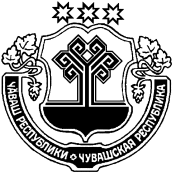 ЧУВАШСКАЯ РЕСПУБЛИКАЙĚПРЕÇ РАЙОН АДМИНИСТРАЦИЙĚ ЙЫШĂНУ05.05.2016           251 №Йěпреç поселокě АДМИНИСТРАЦИЯИБРЕСИНСКОГО РАЙОНА ПОСТАНОВЛЕНИЕ05.05.2016                 № 251поселок ИбресиЧĂВАШ РЕСПУБЛИКИЧУВАШСКАЯ РЕСПУБЛИКАЙĚПРЕÇ РАЙОНĚН АДМИНИСТРАЦИЙĚЙЫШĂНУ05.05.2016             252 №Йěпреç поселокěАДМИНИСТРАЦИЯ ИБРЕСИНСКОГО РАЙОНА ПОСТАНОВЛЕНИЕ05.05.2015              № 252поселок ИбресиПименов В.Г.-заместитель главы администрации Ибресинского района Чувашской Республики- начальник отдела строительства и развития общественной инфраструктуры; (руководитель Межведомственной рабочей группы);Купранов П.А.-начальник отделения надзорной деятельности и профилактической работы по Ибресинскому УНД и ПР  Главного управления  МЧС России по Чувашской Республике(заместитель руководителя Межведомственной рабочей группы) (по согласованию);Чернов Р.В.заместитель начальника полиции по охране общественного порядка  отдела МВД России по Ибресинскому району Чувашской Республики (заместитель руководителя Межведомственной рабочей группы) (по согласованию); Захаров А.Л.-заведующий сектора специальных программ администрации Ибресинского района Чувашской Республики (секретарь);Раймов Н.П.-начальник отдела информатизации  и социального развития администрации Ибресинского района Чувашской Республики;Иванова Е.М.-начальник финансового отдела администрации Ибресинского района Чувашской Республики;Антонова Г.Н.-Руководитель МКУ «Централизованная бухгалтерия администрации Ибресинского района»Асанов А.В.-начальник ЛТЦ Ибресинский МЦТЭТ г. Шумерля филиала в Чувашской Республике ОАО «Ростелеком»  (по согласованию);Мясникова Н.П.-главный врач БУ ЧР «Ибресинская  центральная районная больница» Министерства здравоохранения и социального развития Чувашской Республики (по согласованию);Иванов В.И. -начальник Ибресинского газового  участка филиала   ОАО «Газпром газораспределение Чебоксары» в пгт Вурнары (по согласованию);Димитриев В.Ф.-начальник  Ибресинского района электрических сетей  Южного производственного отделения филиала  ОАО «МРСК Волги» - «Чувашэнерго» (по согласованию); Кузьмин Ю.А.-директор муниципального предприятия «Дирекция единого заказчика жилищно-коммунального хозяйства Ибресинского района»;Кириллов С.Н.-директор муниципального унитарного предприятия «Водоканал Ибресинского района».Пидуков В.И.-директор ООО «Энергия» (по согласованию)ЧĂВАШ РЕСПУБЛИКИЧУВАШСКАЯ РЕСПУБЛИКАЙĚПРЕÇ РАЙОНАДМИНИСТРАЦИЙĚЙЫШАНУ10.05.2016 ç.      257№Йěпреç поселокě АДМИНИСТРАЦИЯИБРЕСИНСКОГО РАЙОНА ПОСТАНОВЛЕНИЕ10.05.2016г.             № 257поселок ИбресиОб утверждении Порядка размещения сведений о доходах, расходах, об имуществе и обязательствах имущественного характера лиц, замещающих должности муниципальной службы администрации Ибресинского района, и членов их семей на официальном сайте Ибресинского района и предоставления этих сведений средствам массовой информации для опубликованияГлава администрации Ибресинского района С.В. Горбунов